ПОЛОЖЕНИЕо Почетном знаке «Ветеран потребительской кооперации» 1. Почетным знаком "Ветеран потребительской кооперации" награждаются пенсионеры – ветераны организаций, учреждений, профсоюзных организаций, входящих в систему Центросоюза Российской Федерации, проработавшие в потребительской кооперации не менее 30 лет, внесшие существенный вклад в развитие и совершенствование организационной, финансово-экономической и социальной деятельности потребительской кооперации, распространение и пропаганду кооперативной идеологии, ценностей кооперативного движения, возрождение духовности и нравственности в обществе.2. Награждение Почетным знаком "Ветеран потребительской кооперации" всех степеней производится по решению председателя Совета Центросоюза Российской Федерациив соответствиис постановлением Президиума Совета Центросоюза Российской Федерации на основании ходатайства трудовых коллективов организаций и учреждений потребительской кооперации, советов потребительских обществ и районных союзов, профсоюзных организаций работников потребительской кооперации, входящих в систему Центросоюза Российской Федерации. Материалы для принятия соответствующего решения подготавливаются Управлением по работе с регионами Центросоюза Российской Федерации.  3. Вручение Почетного знака "Ветеран потребительской кооперации" производится председателем Совета Центросоюза Российской Федерации (его заместителем), представителем Центросоюза Российской Федерации в федеральном округе, членом Совета Центросоюза Российской Федерации, в торжественной обстановке, и может быть приурочено к проведению региональных мероприятий, к юбилейным датам работников, государственным праздникам, знаменательным датам организаций или празднованию Международного Дня кооперативов, отмечаемого ежегодно в первую субботу июля.Кроме того, награждаемым Почетным знаком «Ветеран потребительской кооперации» вручается подарок(или денежная премия) за счет средств Центросоюза Российской Федерации.4. Организациям рекомендуется, при наличии собственных денежных средств, вручать ценный подарок (денежную премию), устанавливать надбавку к заработной плате (пенсии), применять другие виды материального поощрения лиц, награжденных почетным знаком "Ветеран потребительской кооперации".5. В трудовой книжке награжденного производится запись о награждении Почетным знаком «Ветеран потребительской кооперации» с указанием номера и даты соответствующего постановления Президиума Совета Центросоюза Российской Федерации.6. Почетный знак "Ветеран потребительской кооперации" носится на левой стороне груди.7. Повторное награждение Почетным знаком "Ветеран потребительской кооперации " не производится.___________________ОПИСАНИЕ И РИСУНОКПочетного знака «Ветеран потребительской кооперации» Центросоюза Российской Федерации 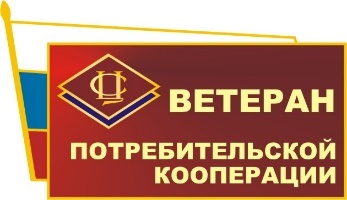 Наградной знак «Ветеран потребительской кооперации» представляет собой Композицию из двух элементов, верхний из которых являет собой прямоугольник, оформленный красной прозрачной эмалью с расположенным слева вверху ромбом «ЦС». В средней части прямоугольника в три строчки расположено наименование наградного знака «Ветеран потребительской кооперации», причем слово «Ветеран» имеет больший шрифт, чем остальные два слова. Слева и чуть выше за прямоугольником расположено знамя в цветах российского триколора с древком и навершием. Контурные линии знака, буквы, древко знамени и его навершие выполнены в золотистом цвете. Размеры знака 23х40 мм. Материал латунь Л-63, эмали холодные офсетные, покрытие оптической смолой «Nicem» (Италия), крепление двойной цанговый зажим.ОПИСАНИЕ бланка удостоверения к Почетному знаку «Ветеран потребительской кооперации» Центросоюза Российской ФедерацииУдостоверение к почетному знаку имеет форму книжки размером 65 х 95 мм с обложкой из искусственной кожи красного цвета.На левой стороне разворота размещено изображение почетного знака. На правой стороне разворота располагается следующий текст:Приложение № 5к постановлению 146-го общего Собрания представителей потребительских обществ Российской Федерации от 22 апреля 2017 годаПриложение 1к Положению о Почетном знаке 
"Ветеран потребительской кооперации", утвержденном постановлением 146-го общего Собрания представителей потребительских обществ Российской Федерации от 22 апреля 2017 годаПриложение 2к Положению о Почетном знаке 
"Ветеран потребительской кооперации", утвержденном постановлением 146-го общего Собрания представителей потребительских обществ Российской Федерации от 22 апреля 2017 года(Фамилия)(Имя)(Отчество)Награжден (на) Почетным знаком «ВЕТЕРАН ПОТРЕБИТЕЛЬСКОЙ  КООПЕРАЦИИ»Постановление Президиума Совета Центросоюза Российской Федерацииот «____»_________20___г. №__________Председатель Совета Центросоюза России__________________Д.Л.ЗубовМ.П.